Monday, February 27th       ELA:  Write each word three times each.there________________________________________by__________________________________________do__________________________________________Math:  Solve the subtraction problems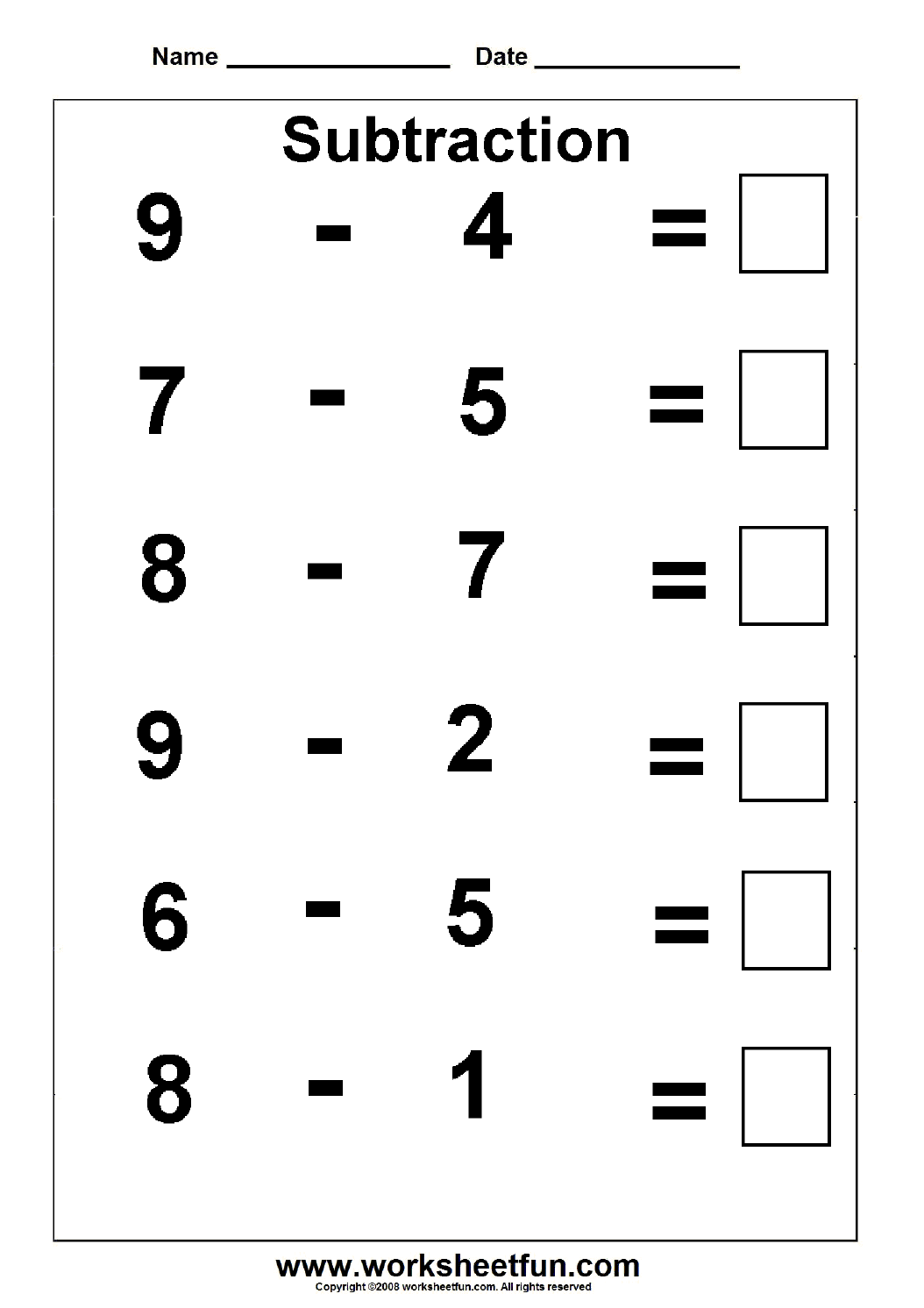 Parent’s Initials:  __________________Tuesday, February 28th  ELA:  Use each past-tense verb in a sentence.  1.____________________________________________________________2.____________________________________________________________3.____________________________________________________________ Math: Complete the number sentence and the number bond.     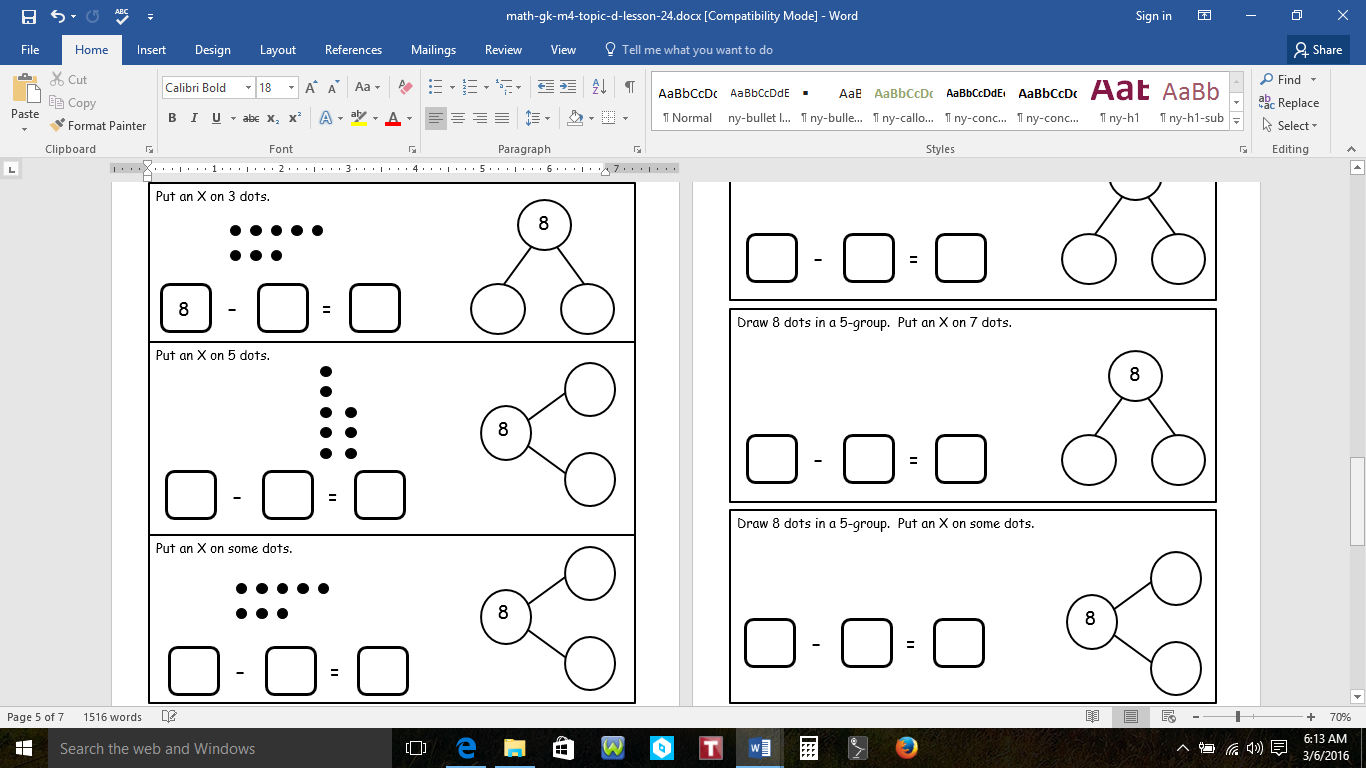 Parent’s Initials:  _________________Wednesday, March 1st        ELA:  Draw a line to match the word on the left to the synonym on the right (A synonym is a word that means the same).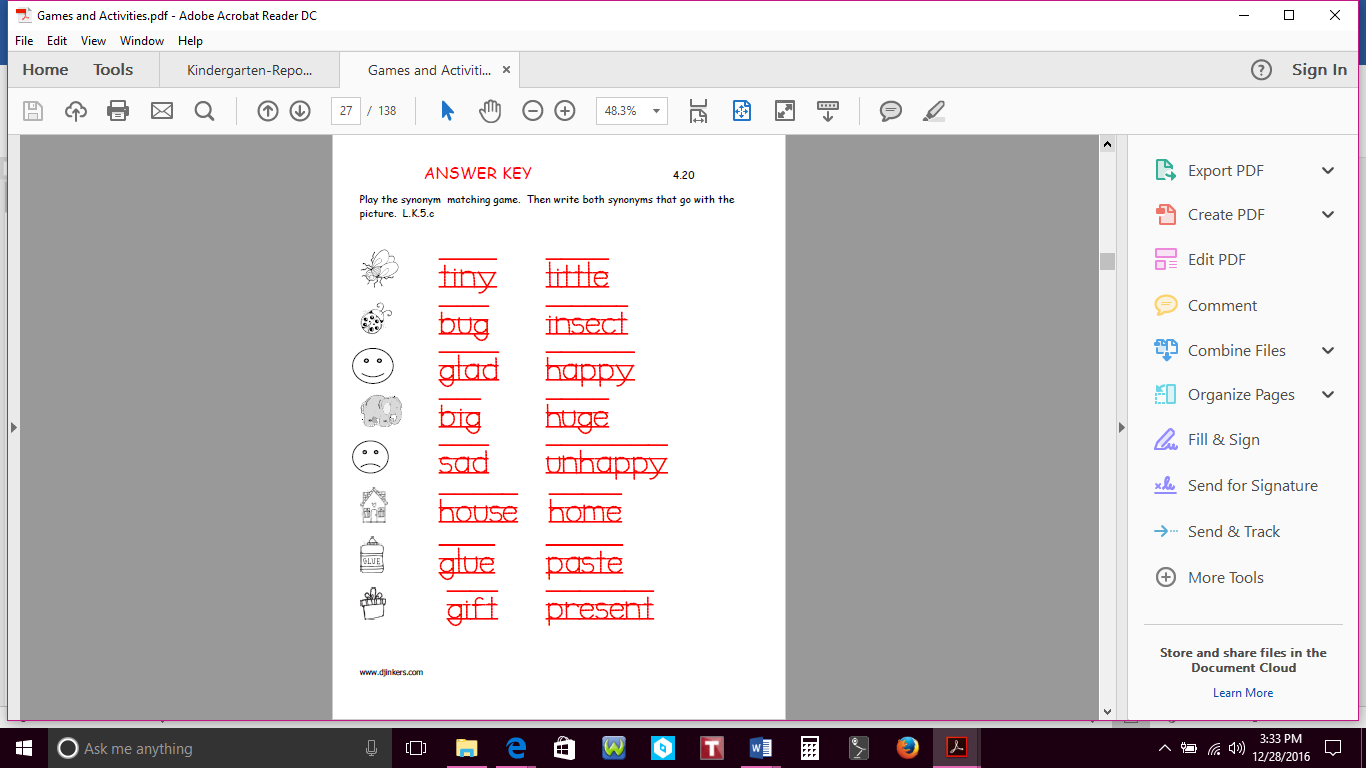 Math: Solve the subtraction problem.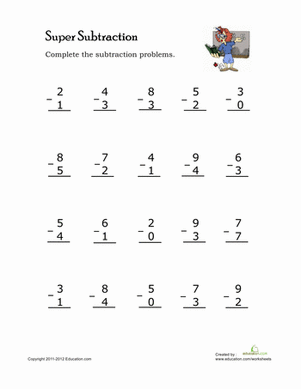 Parent’s Initials ______________________Thursday, March 2nd     ELA:  Write the numbers in the boxes (1-4) to put the story in order.  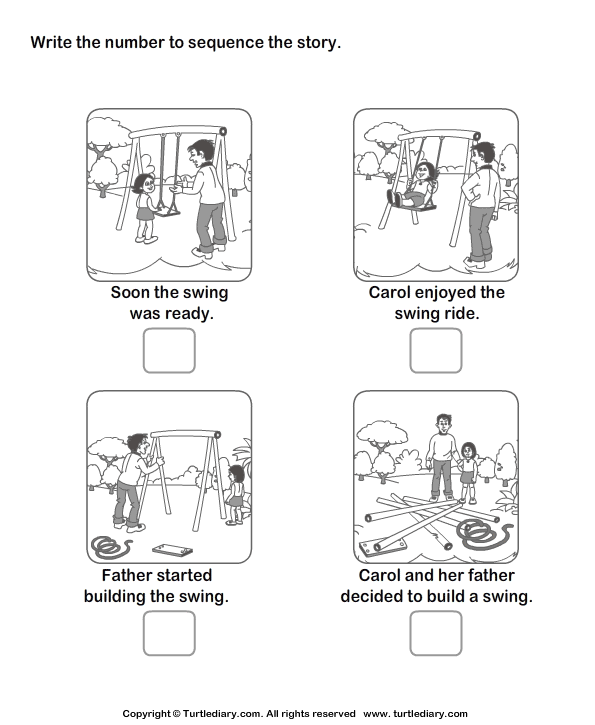 Math:Solve the subtraction problems.Parent’s Initials: ______________